Česká lesnická akademie Trutnov - střední škola a vyšší odborná škola	OBJEDNACÍ LIST č.	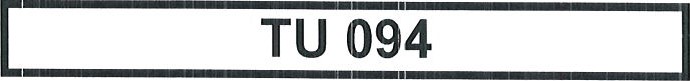 Vaši objednávku akceptujeme.V Trutnově dne 10. 6. 2020			Razítko a podpis dodavateleDodavatelEPRO Trutnov, s.r.o.Horská 940541 01 Trutnov	27506312	Dič	CZ27506312DodavatelEPRO Trutnov, s.r.o.Horská 940541 01 Trutnov	27506312	Dič	CZ27506312DodavatelEPRO Trutnov, s.r.o.Horská 940541 01 Trutnov	27506312	Dič	CZ27506312Dodat na adresu :Česká lesnická akademie Trutnov střední škola a vyšší odborná škola Lesnická 9541 01 TrutnovTelefon: 499 811 413Dodat na adresu :Česká lesnická akademie Trutnov střední škola a vyšší odborná škola Lesnická 9541 01 TrutnovTelefon: 499 811 413Dodat na adresu :Česká lesnická akademie Trutnov střední škola a vyšší odborná škola Lesnická 9541 01 TrutnovTelefon: 499 811 413Dodat na adresu :Česká lesnická akademie Trutnov střední škola a vyšší odborná škola Lesnická 9541 01 TrutnovTelefon: 499 811 413DodavatelEPRO Trutnov, s.r.o.Horská 940541 01 Trutnov	27506312	Dič	CZ27506312DodavatelEPRO Trutnov, s.r.o.Horská 940541 01 Trutnov	27506312	Dič	CZ27506312DodavatelEPRO Trutnov, s.r.o.Horská 940541 01 Trutnov	27506312	Dič	CZ27506312	Avizo :	ne	Avizo :	ne	Avizo :	ne	Avizo :	neZpůsob platbyfakturaanoFakturu vystavte a zašlete na adresu : Česká lesnická akademie Trutnov střední škola a vyšší odborná školaLesnická 9541 Ol TrutnovČ: 60153296 DIČ: CZ60153296Telefon: 499 811 413Fakturu vystavte a zašlete na adresu : Česká lesnická akademie Trutnov střední škola a vyšší odborná školaLesnická 9541 Ol TrutnovČ: 60153296 DIČ: CZ60153296Telefon: 499 811 413Fakturu vystavte a zašlete na adresu : Česká lesnická akademie Trutnov střední škola a vyšší odborná školaLesnická 9541 Ol TrutnovČ: 60153296 DIČ: CZ60153296Telefon: 499 811 413Fakturu vystavte a zašlete na adresu : Česká lesnická akademie Trutnov střední škola a vyšší odborná školaLesnická 9541 Ol TrutnovČ: 60153296 DIČ: CZ60153296Telefon: 499 811 413Způsob platbyhotovostFakturu vystavte a zašlete na adresu : Česká lesnická akademie Trutnov střední škola a vyšší odborná školaLesnická 9541 Ol TrutnovČ: 60153296 DIČ: CZ60153296Telefon: 499 811 413Fakturu vystavte a zašlete na adresu : Česká lesnická akademie Trutnov střední škola a vyšší odborná školaLesnická 9541 Ol TrutnovČ: 60153296 DIČ: CZ60153296Telefon: 499 811 413Fakturu vystavte a zašlete na adresu : Česká lesnická akademie Trutnov střední škola a vyšší odborná školaLesnická 9541 Ol TrutnovČ: 60153296 DIČ: CZ60153296Telefon: 499 811 413Fakturu vystavte a zašlete na adresu : Česká lesnická akademie Trutnov střední škola a vyšší odborná školaLesnická 9541 Ol TrutnovČ: 60153296 DIČ: CZ60153296Telefon: 499 811 413Preferovaný způsob dodávkyPřepravní službaFakturu vystavte a zašlete na adresu : Česká lesnická akademie Trutnov střední škola a vyšší odborná školaLesnická 9541 Ol TrutnovČ: 60153296 DIČ: CZ60153296Telefon: 499 811 413Fakturu vystavte a zašlete na adresu : Česká lesnická akademie Trutnov střední škola a vyšší odborná školaLesnická 9541 Ol TrutnovČ: 60153296 DIČ: CZ60153296Telefon: 499 811 413Fakturu vystavte a zašlete na adresu : Česká lesnická akademie Trutnov střední škola a vyšší odborná školaLesnická 9541 Ol TrutnovČ: 60153296 DIČ: CZ60153296Telefon: 499 811 413Fakturu vystavte a zašlete na adresu : Česká lesnická akademie Trutnov střední škola a vyšší odborná školaLesnická 9541 Ol TrutnovČ: 60153296 DIČ: CZ60153296Telefon: 499 811 413Preferovaný způsob dodávkyPoštaFakturu vystavte a zašlete na adresu : Česká lesnická akademie Trutnov střední škola a vyšší odborná školaLesnická 9541 Ol TrutnovČ: 60153296 DIČ: CZ60153296Telefon: 499 811 413Fakturu vystavte a zašlete na adresu : Česká lesnická akademie Trutnov střední škola a vyšší odborná školaLesnická 9541 Ol TrutnovČ: 60153296 DIČ: CZ60153296Telefon: 499 811 413Fakturu vystavte a zašlete na adresu : Česká lesnická akademie Trutnov střední škola a vyšší odborná školaLesnická 9541 Ol TrutnovČ: 60153296 DIČ: CZ60153296Telefon: 499 811 413Fakturu vystavte a zašlete na adresu : Česká lesnická akademie Trutnov střední škola a vyšší odborná školaLesnická 9541 Ol TrutnovČ: 60153296 DIČ: CZ60153296Telefon: 499 811 413Preferovaný způsob dodávkyVlastníFakturu vystavte a zašlete na adresu : Česká lesnická akademie Trutnov střední škola a vyšší odborná školaLesnická 9541 Ol TrutnovČ: 60153296 DIČ: CZ60153296Telefon: 499 811 413Fakturu vystavte a zašlete na adresu : Česká lesnická akademie Trutnov střední škola a vyšší odborná školaLesnická 9541 Ol TrutnovČ: 60153296 DIČ: CZ60153296Telefon: 499 811 413Fakturu vystavte a zašlete na adresu : Česká lesnická akademie Trutnov střední škola a vyšší odborná školaLesnická 9541 Ol TrutnovČ: 60153296 DIČ: CZ60153296Telefon: 499 811 413Fakturu vystavte a zašlete na adresu : Česká lesnická akademie Trutnov střední škola a vyšší odborná školaLesnická 9541 Ol TrutnovČ: 60153296 DIČ: CZ60153296Telefon: 499 811 413Preferovaný způsob dodávkyFakturu vystavte a zašlete na adresu : Česká lesnická akademie Trutnov střední škola a vyšší odborná školaLesnická 9541 Ol TrutnovČ: 60153296 DIČ: CZ60153296Telefon: 499 811 413Fakturu vystavte a zašlete na adresu : Česká lesnická akademie Trutnov střední škola a vyšší odborná školaLesnická 9541 Ol TrutnovČ: 60153296 DIČ: CZ60153296Telefon: 499 811 413Fakturu vystavte a zašlete na adresu : Česká lesnická akademie Trutnov střední škola a vyšší odborná školaLesnická 9541 Ol TrutnovČ: 60153296 DIČ: CZ60153296Telefon: 499 811 413Fakturu vystavte a zašlete na adresu : Česká lesnická akademie Trutnov střední škola a vyšší odborná školaLesnická 9541 Ol TrutnovČ: 60153296 DIČ: CZ60153296Telefon: 499 811 413Fakturu vystavte a zašlete na adresu : Česká lesnická akademie Trutnov střední škola a vyšší odborná školaLesnická 9541 Ol TrutnovČ: 60153296 DIČ: CZ60153296Telefon: 499 811 413Fakturu vystavte a zašlete na adresu : Česká lesnická akademie Trutnov střední škola a vyšší odborná školaLesnická 9541 Ol TrutnovČ: 60153296 DIČ: CZ60153296Telefon: 499 811 413Fakturu vystavte a zašlete na adresu : Česká lesnická akademie Trutnov střední škola a vyšší odborná školaLesnická 9541 Ol TrutnovČ: 60153296 DIČ: CZ60153296Telefon: 499 811 413Fakturu vystavte a zašlete na adresu : Česká lesnická akademie Trutnov střední škola a vyšší odborná školaLesnická 9541 Ol TrutnovČ: 60153296 DIČ: CZ60153296Telefon: 499 811 413Objednáváme u VásObjednáváme u VásObjednáváme u VásObjednáváme u VásMJcena bezDPHCelkemOprava elektroinstalace a osvětlení v budově Lesnická 9, učebna č.dv.33Oprava elektroinstalace a osvětlení v budově Lesnická 9, učebna č.dv.33Oprava elektroinstalace a osvětlení v budově Lesnická 9, učebna č.dv.33Oprava elektroinstalace a osvětlení v budově Lesnická 9, učebna č.dv.33166 100,0066 100,000,000,00Zákl. DPH 10%	 0,00Zákl.DPH 15%	                             0,00 Zákl.DPH 21%	                   66 100,00Zákl. DPH 10%	 0,00Zákl.DPH 15%	                             0,00 Zákl.DPH 21%	                   66 100,00Zákl. DPH 10%	 0,00Zákl.DPH 15%	                             0,00 Zákl.DPH 21%	                   66 100,00Objednatel prohlašuje, že výše uvedený předmět plnění není používán kObjednatel prohlašuje, že výše uvedený předmět plnění není používán kObjednatel prohlašuje, že výše uvedený předmět plnění není používán kObjednatel prohlašuje, že výše uvedený předmět plnění není používán kZákl. DPH 10%	 0,00Zákl.DPH 15%	                             0,00 Zákl.DPH 21%	                   66 100,00Zákl. DPH 10%	 0,00Zákl.DPH 15%	                             0,00 Zákl.DPH 21%	                   66 100,00Zákl. DPH 10%	 0,00Zákl.DPH 15%	                             0,00 Zákl.DPH 21%	                   66 100,00ekonomické činnosti, ale pro potřeby související výlučně s činností přiekonomické činnosti, ale pro potřeby související výlučně s činností přiekonomické činnosti, ale pro potřeby související výlučně s činností přiekonomické činnosti, ale pro potřeby související výlučně s činností přiZákl. DPH 10%	 0,00Zákl.DPH 15%	                             0,00 Zákl.DPH 21%	                   66 100,00Zákl. DPH 10%	 0,00Zákl.DPH 15%	                             0,00 Zákl.DPH 21%	                   66 100,00Zákl. DPH 10%	 0,00Zákl.DPH 15%	                             0,00 Zákl.DPH 21%	                   66 100,00výkonu veřejné správy, a proto ve smyslu informace GFŘ a MFČR ze dnevýkonu veřejné správy, a proto ve smyslu informace GFŘ a MFČR ze dnevýkonu veřejné správy, a proto ve smyslu informace GFŘ a MFČR ze dnevýkonu veřejné správy, a proto ve smyslu informace GFŘ a MFČR ze dneBez DPHBez DPHBez DPH9.11.2011 nebude aplikován režim přenesené daňové povinnosti podle9.11.2011 nebude aplikován režim přenesené daňové povinnosti podle9.11.2011 nebude aplikován režim přenesené daňové povinnosti podle9.11.2011 nebude aplikován režim přenesené daňové povinnosti podle	        DPH  10%	0,00	DPH 15%	0,00	DPH 21%	13 881,00	        DPH  10%	0,00	DPH 15%	0,00	DPH 21%	13 881,00	        DPH  10%	0,00	DPH 15%	0,00	DPH 21%	13 881,005 92e zákona o DPH.5 92e zákona o DPH.5 92e zákona o DPH.5 92e zákona o DPH.	        DPH  10%	0,00	DPH 15%	0,00	DPH 21%	13 881,00	        DPH  10%	0,00	DPH 15%	0,00	DPH 21%	13 881,00	        DPH  10%	0,00	DPH 15%	0,00	DPH 21%	13 881,00	        DPH  10%	0,00	DPH 15%	0,00	DPH 21%	13 881,00	        DPH  10%	0,00	DPH 15%	0,00	DPH 21%	13 881,00	        DPH  10%	0,00	DPH 15%	0,00	DPH 21%	13 881,00	CELKEM	79 981,00 Kč	CELKEM	79 981,00 Kč	CELKEM	79 981,00 KčObjednal:	Ing. Miloš Pochobradský                       	razítko a podpis: Objednal:	Ing. Miloš Pochobradský                       	razítko a podpis: Objednal:	Ing. Miloš Pochobradský                       	razítko a podpis: Objednal:	Ing. Miloš Pochobradský                       	razítko a podpis: Objednal:	Ing. Miloš Pochobradský                       	razítko a podpis: Objednal:	Ing. Miloš Pochobradský                       	razítko a podpis: Objednal:	Ing. Miloš Pochobradský                       	razítko a podpis: Česká lesnická akademie Trutnov - střední škola a vyšší odborná škola je zapsána ve školském rejstříku pod IZO: 060 153 296email: cla@clatrutnov.cz	Vystavila: R. ŠťastnáČeská lesnická akademie Trutnov - střední škola a vyšší odborná škola je zapsána ve školském rejstříku pod IZO: 060 153 296email: cla@clatrutnov.cz	Vystavila: R. ŠťastnáČeská lesnická akademie Trutnov - střední škola a vyšší odborná škola je zapsána ve školském rejstříku pod IZO: 060 153 296email: cla@clatrutnov.cz	Vystavila: R. ŠťastnáČeská lesnická akademie Trutnov - střední škola a vyšší odborná škola je zapsána ve školském rejstříku pod IZO: 060 153 296email: cla@clatrutnov.cz	Vystavila: R. ŠťastnáČeská lesnická akademie Trutnov - střední škola a vyšší odborná škola je zapsána ve školském rejstříku pod IZO: 060 153 296email: cla@clatrutnov.cz	Vystavila: R. ŠťastnáČeská lesnická akademie Trutnov - střední škola a vyšší odborná škola je zapsána ve školském rejstříku pod IZO: 060 153 296email: cla@clatrutnov.cz	Vystavila: R. ŠťastnáČeská lesnická akademie Trutnov - střední škola a vyšší odborná škola je zapsána ve školském rejstříku pod IZO: 060 153 296email: cla@clatrutnov.cz	Vystavila: R. Šťastná